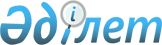 Қазақстан Республикасының индустриялық-инновациялық одан әрі дамуы жөнінде ұсыныстар әзірлеу үшін жұмыс тобын құру туралыҚазақстан Республикасы Премьер-Министрінің 2007 жылғы 10 мамырдағы N 118-ө Өкімі



      Индустриялық-инновациялық саясатты одан әрі жетілдіру жөнінде ұсыныстар әзірлеу мақсатында:



      1. Мынадай құрамда жұмыс тобы құрылсын:

Оразбақов                - Қазақстан Республикасының Индустрия



Ғалым Ізбасарұлы           және сауда министрі, жетекші

Бишімбаев                - Қазақстан Республикасының Индустрия



Қуандық Уәлиханұлы         және сауда вице-министрі, жетекшінің



                           орынбасары

Текінов                  - Қазақстан Республикасы Индустрия



Ержан Бірлікұлы            және сауда министрлігінің



                           Индустриялық-инновациялық саясат



                           департаменті индустриялық-инновациялық



                           даму стратегиясын нормативтік-құқықтық



                           қамтамасыз ету бөлімінің бастығы, хатшы

Қуанғанов                - Қазақстан Республикасының Білім



Фархад Шаймұратұлы         және ғылым вице-министрі

Ақшолақов                - Қазақстан Республикасының Энергетика



Болат Оралұлы              және минералдық ресурстар вице-министрі

Бектұров                 - Қазақстан Республикасының Көлік және



Азат Ғаббасұлы             коммуникация вице-министрі

Ерғожин                  - Қазақстан Республикасының Қаржы



Дәулет Еділұлы             вице-министрі

Күрішбаев                - Қазақстан Республикасының Ауыл



Ақылбек Қажығұлұлы         шаруашылығы вице-министрі

Супрун                   - Қазақстан Республикасының Экономика



Виктор Васильевич          және бюджеттік жоспарлау вице-министрі

Сәрсенбаев               - Қазақстан Республикасының Қоршаған



Зейнолла Сәкенұлы          ортаны қорғау вице-министрі

Хамзин                   - Қазақстан Республикасының Президенті



Рүстем Назымбекұлы         Әкімшілігінің Әлеуметтік-экономикалық



                           талдау бөлімі меңгерушісінің бірінші



                           орынбасары

Әйкенов                  - Қазақстан Республикасы Әділет министрлігі



Марат Оршанұлы             Зияткерлік меншік құқығы комитетінің



                           төрағасы

Манасова                 - Қазақстан Республикасының



Аяна Тоқтағанқызы          Премьер-Министрі Кеңсесінің



                           Индустриялық-инновациялық даму бөлімі



                           меңгерушісінің орынбасары

Ауғалиева                - Қазақстан Республикасы Президентінің



Мейрамгүл Алтынханқызы     Әкімшілігі Әлеуметтік-экономикалық



                           талдау бөлімінің бас сарапшысы

Бектұрғанов              - Қазақстан Республикасы Білім



Нұралы Сұлтанұлы           және ғылым министрлігінің Ғылым



                           комитеті»"Жер туралы ғылым, металлургия



                           және кен байыту орталығы" республикалық



                           мемлекеттік кәсіпорнының бас директоры

Мұқанов                  - "Қазына" орнықты даму қоры" акционерлік



Мақсат Нұрдәулетұлы        қоғамының басқарушы директоры - басқарма



                           мүшесі

Раманқұлов               - Қазақстан Республикасы Білім



Ерлан Мірхайдарұлы         және ғылым министрлігінің Ғылым комитеті



                           "Қазақстан Республикасының Ұлттық



                           биотехнология орталығы" республикалық



                           мемлекеттік кәсіпорнының бас директоры

Сүлейменов               - Қазақстан Республикасы Білім



Ербол Зинаддинүлы          және ғылым министрлігінің Ғылым комитеті



                           "Қазақстан Республикасы Ұлттық



                           ғылыми-техникалық ақпарат орталығы"



                           республикалық мемлекеттік кәсіпорнының



                           бас директоры

Байзақов                 - Қазақстан Республикасы Экономика және



Сайлау Байзақұлы           бюджеттік жоспарлау министрлігінің



                           "Экономикалық зерттеулер институты"



                           республикалық мемлекеттік



                           кәсіпорны бас директорының орынбасары

Сембин                   - "Қазақстан Даму банкі" акционерлік



Асқар Болатұлы             қоғамының президенті

Раев                     - "Ұлттық инновациялық қор" акционерлік



Нұрбек Тұрарбекович        қоғамының басқарма төрағасы

Кәкімжанов               - "Қазақстан инвестициялық қоры"



Зейнолла Халидоллаұлы      акционерлік қоғамының басқарма төрағасы

Әмірхожаев               - "Экспорттық кредиттер мен инвестицияларды



Ғалым Ташмұханбетұлы       сақтандыру жөніндегі мемлекеттік



                           сақтандыру корпорациясы" акционерлік



                           қоғамының басқарма төрағасы

Әмірин                   - "Шағын кәсіпкерлікті дамыту қоры"



Ғосман Кәрімұлы            акционерлік қоғамының басқарма төрағасы

Арынов                   - "Маркетингтік-талдамалық зерттеулер



Ерлан Асатайұлы            орталығы" акционерлік қоғамының басқарма



                           төрағасы

Евниев                   - "Қазақстан фермерлері одағы"



Арман Қайратұлы            республикалық қоғамдық бірлестігінің



                           президенті

Нәдіров                  - Қазақстан Республикасы Ұлттық



Кәрім Нәдірұлы             инженерлік академиясының бірінші



                           вице-президенті

Әлиев                    - Қазақстанның кәсіптік білім беру



Орақ Жолмырзаұлы           ұйымдары қауымдастығының



                           вице-президенті, "Тұран-Астана"



                           университетінің ректоры

Сейітов                  - Қазақстан Республикасы Сауда-өнеркәсіп



Әрсен Жахангерұлы          палатасының вице-президенті

Амандықов                - Қазақстан Республикасы Кәсіподақтар



Қайрат Яхудаұлы            федерациясы төрағасының орынбасары

Вокурка                  - "Самұрық" мемлекеттік активтерді басқару



Ульф                       жөніндегі қазақстандық холдингі"



                           акционерлік қоғамының басқарма



                           төрағасының орынбасары

Мұратәлиев               - "Атамекен" Қазақстан кәсіпкерлері мен



Біржан Раушанұлы           жұмыс берушілерінің жалпыұлттық одағы



                           төрағасының орынбасары




      2. Жұмыс тобы 2007 жылғы 20 маусымға дейінгі мерзімде Қазақстан Республикасының индустриялық-инновациялық одан әрі дамуы жөнінде ұсыныстар әзірлесін және оны Қазақстан Республикасы Үкіметінің қарауына енгізсін.




      3. Осы өкімнің орындалуын бақылау Қазақстан Республикасы



Премьер-Министрінің орынбасары - Экономика және бюджеттік жоспарлау



министрі А.Е. Мусинге жүктелсін.

      

Премьер-Министр


					© 2012. Қазақстан Республикасы Әділет министрлігінің «Қазақстан Республикасының Заңнама және құқықтық ақпарат институты» ШЖҚ РМК
				